Об утверждении программы профилактики рисков причинения вреда (ущерба) охраняемым законом ценностям по муниципальному контролю в области охраны и использования особо охраняемых природных территорий на 2023 годВ соответствии с Федеральным законом от 31.07.2020 № 248-ФЗ «О государственном контроле (надзоре) и муниципальном контроле в Российской Федерации», постановлением Правительства РФ от 25.06.2021 № 990 «Об утверждении Правил разработки и утверждения контрольными (надзорными) органами программы профилактики рисков причинения вреда (ущерба) охраняемым законом ценностям», решением Собрания депутатов Яльчикского района Чувашской Республики от 12.10.2021 №11/8-с «Об утверждении Положения о муниципальном контроле в области охраны и использования особо охраняемых природных территорий», руководствуясь Уставом Яльчикского района Чувашской Республики, администрация Яльчикского района Чувашской Республики п о с т а н о в л я е т :1. Утвердить программу профилактики рисков причинения вреда (ущерба) охраняемым законом ценностям по муниципальному контролю в области охраны и использования особо охраняемых природных территорий на 2023 год.2. Контроль за исполнением настоящего постановления возложить на отдел сельского хозяйства администрации Яльчикского района Чувашской Республики.3. Настоящее постановление вступает в силу со дня его официального опубликования.Глава администрацииЯльчикского района                                                                                       Л.В. ЛевыйУтвержденапостановлением администрации Яльчикского районаЧувашской Республикиот ____________№____(приложение)ПРОГРАММАпрофилактики рисков причинения вреда (ущерба) охраняемым законом ценностям при осуществлении муниципального контроля в области охраны и использования особо охраняемых природных территорий на 2023 годРаздел 1.Анализ текущего состояния осуществления муниципального контроля в области охраны и использования особо охраняемых природных территорий, описание текущего уровня развития профилактической деятельности контрольного органа, характеристика проблем, на решение которых направлена программа профилактики рисков причинения вреда1. Программа профилактики рисков причинения вреда (ущерба) охраняемым законом ценностям при осуществлении муниципального контроля в области охраны и использования особо охраняемых природных территорий  на 2023 год (далее – Программа профилактики) разработана в соответствии со статьей 44 Федерального закона от 31 июля 2021 г. № 248-ФЗ «О государственном контроле (надзоре) и муниципальном контроле в Российской Федерации», постановлением Правительства Российской Федерации от 25 июня 2021 г. № 990 «Об утверждении Правил разработки и утверждения контрольными (надзорными) органами программы профилактики рисков причинения вреда (ущерба) охраняемым законом ценностям» и предусматривает комплекс мероприятий по профилактике рисков причинения вреда (ущерба) охраняемым законом ценностям при осуществлении муниципального контроля в области охраны и использования
особо охраняемых природных территорий.2. Муниципальный контроль осуществляется администрацией Яльчикского района Чувашской Республики (далее – Администрация) в лице отдела сельского хозяйства Администрации.3. Обязательные требования, оценка соблюдения которых является предметом муниципального контроля (далее – обязательные требования), установлены следующими правовыми актами:1) Водным кодексом Российской Федерации от 3 июня 2006 года № 74-ФЗ; 2) Федеральным законом от 10 января 2002 года № 7-ФЗ «Об охране окружающей среды»; 3) Федеральным законом от 14 марта 1995 года № 33-ФЗ «Об особо охраняемых природных территориях».4. В целях предупреждения нарушений обязательных требований на официальном сайте Администрации в информационно-телекоммуникационной сети «Интернет»  размещаются:1) тексты нормативных правовых актов, регулирующих осуществление муниципального контроля;2) сведения об изменениях, внесенных в нормативные правовые акты, регулирующие осуществление муниципального контроля, о сроках и порядке их вступления в силу;3) перечень нормативных правовых актов с указанием структурных единиц этих актов, содержащих обязательные требования, оценка соблюдения которых является предметом муниципального контроля, а также информация о мерах ответственности, применяемых при нарушении обязательных требований, с текстами в действующей редакции;4) утвержденные проверочные листы; 5) программа профилактики рисков причинения вреда (ущерба) охраняемым законом ценностям при осуществлении муниципального контроля;6) сведения о способах получения консультаций по вопросам соблюдения обязательных требований;5) доклад об осуществлении муниципального контроля и об эффективности такого контроля за прошедший год.Раздел 2. Цели и задачи реализации Программы профилактики рисков причинения вреда1. Цели Программы профилактики:1) стимулирование добросовестного соблюдения обязательных требований всеми контролируемыми лицами;2) устранение условий, причин и факторов, способных привести к нарушениям обязательных требований и (или) причинению вреда (ущерба) охраняемым законом ценностям;3) создание условий для доведения обязательных требований до контролируемых лиц, повышение информированности о способах их соблюдения.2. Задачи Программы профилактики:1) выявление и устранение причин, факторов и условий, способствующих причинению вреда охраняемым законом ценностям и нарушению обязательных требований в области охраны и использования особо охраняемых природных территорий;2) определение способов устранения или снижения рисков возникновения факторов и условий, способствующих причинению вреда охраняемым законом ценностям;3) разъяснение подконтрольным субъектам обязательных требований в области охраны и использования особо охраняемых природных территорий; 4) повышение правовой культуры природопользователей.3. При осуществлении муниципального контроля проводятся следующие виды профилактических мероприятий:1) информирование;2) консультирование;3) объявление предостережения.Раздел 3. Перечень профилактических мероприятий, сроки (периодичность) их проведенияРаздел 4. Показатели результативности и эффективности Программы профилактики рисков причинения вреда____________________	      Чӑваш Республики      Елчӗк районӗ      Елчӗк район                   администрацийӗ       ЙЫШӐНУ2022 ҫ.                        - мӗшӗ №        Елчӗк ялӗ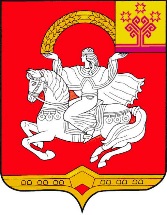         Чувашская  Республика     Яльчикский район      Администрация      Яльчикского района         ПОСТАНОВЛЕНИЕ«     »                         2022 г. №     село Яльчики№Наименование мероприятияСпособы осуществленияСроки (периодичность) проведения Ответственный за реализацию123451ИнформированиеРазмещение и актуализация сведений, указанных в пункте 4 настоящей Программы профилактики, на сайте администрации Яльчикского района Чувашской РеспубликиВ течение года, актуализация по мере необходимостиОтдел сельского хозяйства администрации Яльчикского района 1ИнформированиеРазмещение сведений, указанных в пункте 4 настоящей программы профилактики, в средствах массовой информацииВ течение года, актуализация по мере необходимостиОтдел сельского хозяйства администрации Яльчикского района 2Консультирование осуществляется по следующим вопросам: 1) соблюдение обязательных требований в области использования ООПТ;2) особый правовой режим использования земельных участков, водных объектов, природных ресурсов и иных объектов недвижимости, расположенных в границах ООПТУстные консультации осуществляются должностным лицом по обращениям контролируемых лиц или их представителей по телефону, посредством видео-конференц-связи (при наличии технической возможности), в ходе проведения профилактических мероприятий, контрольных мероприятий По мере поступления обращенийОтдел сельского хозяйства администрации Яльчикского района 2Консультирование осуществляется по следующим вопросам: 1) соблюдение обязательных требований в области использования ООПТ;2) особый правовой режим использования земельных участков, водных объектов, природных ресурсов и иных объектов недвижимости, расположенных в границах ООПТКонсультирование в письменной форме осуществляется должностным лицом по письменному обращению контролируемого лица или его представителяПо мере поступления обращенийОтдел сельского хозяйства администрации Яльчикского района 2Консультирование осуществляется по следующим вопросам: 1) соблюдение обязательных требований в области использования ООПТ;2) особый правовой режим использования земельных участков, водных объектов, природных ресурсов и иных объектов недвижимости, расположенных в границах ООПТЛичный прием осуществляется должностным лицом при обращении контролируемого лица или его представителяПо мере поступления обращений Отдел сельского хозяйства администрации Яльчикского района 2Консультирование осуществляется по следующим вопросам: 1) соблюдение обязательных требований в области использования ООПТ;2) особый правовой режим использования земельных участков, водных объектов, природных ресурсов и иных объектов недвижимости, расположенных в границах ООПТРазмещение письменных консультаций на сайте администрации Яльчикского района Чувашской Республики при поступлении более пяти однотипных обращенийПо мере необходимостиОтдел сельского хозяйства администрации Яльчикского района 3Объявление предостережения о недопустимости нарушения обязательных требованийВ письменном виде направляется должностным лицом контролируемому лицу в случаях, установленных Федеральным законом № 248-ФЗПо мере необходимостиОтдел сельского хозяйства администрации Яльчикского района № п/пНаименование показателя, единица измеренияКоличество1Количество профилактических мероприятий для неопределенного круга лиц (размещение разъяснений и поясняющей информации 
на официальном сайте администрации Яльчикского района Чувашской Республики в информационно-телекоммуникационной сети «Интернет», беседы, интервью и статьи в прессе), ед.42Доля подконтрольных субъектов, охваченных консультированием, от числа обратившихся, %1003Доля подконтрольных субъектов, охваченных профилактическими мероприятиями, %1004Количество должностных лиц, уполномоченных на осуществление мероприятий по профилактике, чел.1